Verwarminsblok:Wanneer er gemiddeld 8 paarden per dag beslagen worden en de oven gemiddeld op 960 graden staat, zal het blok ongeveer 18 maanden mee gaan.Wanneer er gemiddeld 8 paarden per dag beslagen worden en de oven gemiddeld op 940 graden staat, zal het blok ongeveer 24 maanden mee gaan.Wanneer er gemiddeld 8 paarden per dag beslagen worden en de oven gemiddeld op 880 graden staat, zal het blok tot 4 jaar mee gaan maanden mee gaan.NaamOmschrijvingGewichtPrijs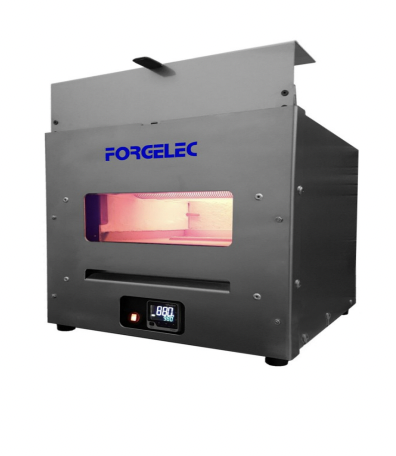 Forge F1Electrische oven18 kg2300 Euro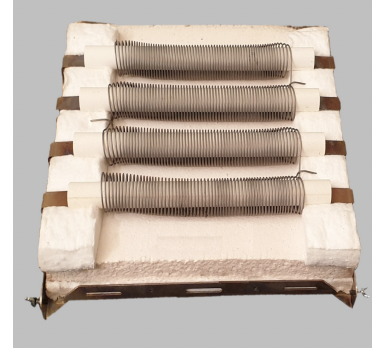 VerwarmingselementVermarmingselement3 kg460 Euro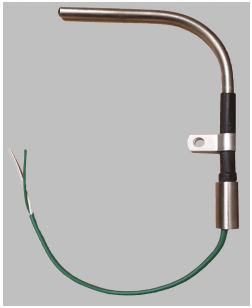 Temperatuurmeter type KTemperatuurmeter type K0.1 kg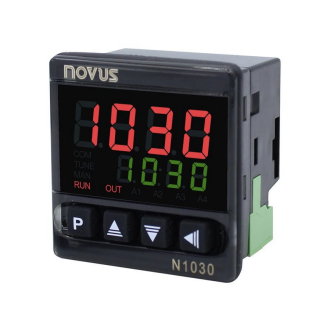 Temperatuur weergaveTemperatuur weergave0.1 kg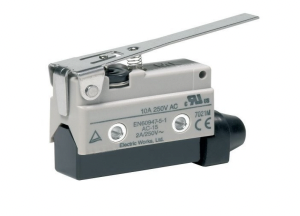 Veilgheidsschakelaar0.1 kg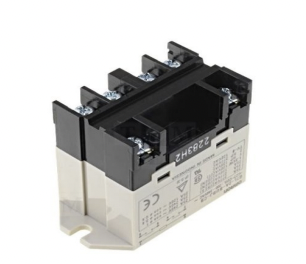 RelaisRelais 25 A 230 V0.1 kg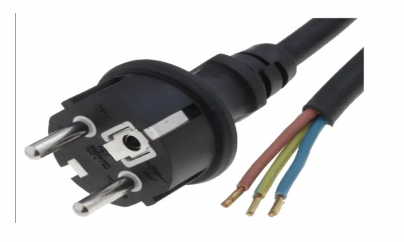 StroomkabelStroomkabel H07-RNF16A_2MO.5 kg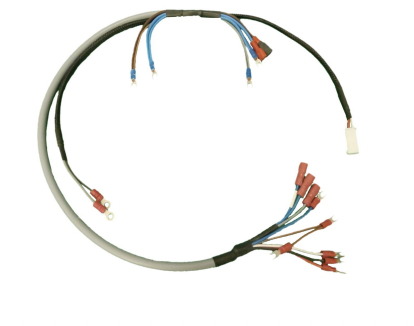 Electrische interne kabelElectrische interne kabel0.1 kg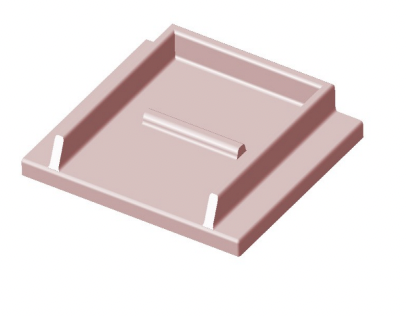 BodemplaatBodemplaat2 kg